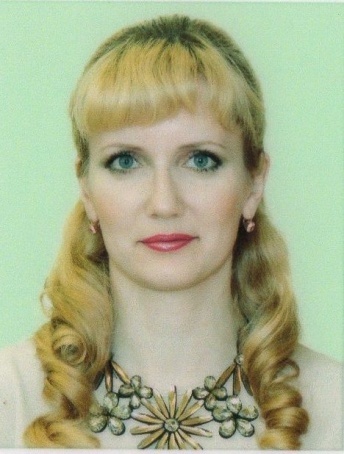 ПОРТФОЛИОПрофессиональной деятельности педагогического работникаЧервонной Василины ВладимировныУчитель биологии и химииМуниципальное бюджетное образовательное учреждение средняя общеобразовательная школа села БуюклыСахалинская область Смирныховский район с. Буюклы ул. Школьная д. 14тел/факс 8(424)52 27 320, e-mail: bsosh60@mail.ruОбщие сведенияКонтактная информация (телефоны, адрес электронной почты): 89244810564 vasilina.chervonnaya@mail.ruЭлектронный адрес учительского сайта: http://chervonnaya.ukit.me/ 6 мая 2020 г.Информационно-аналитический отчёт о профессиональной деятельности в межаттестационный период1. Результаты освоения обучающимися образовательных программ по итогам мониторингов, проводимых организациейТаблица 1.Динамика индивидуальных образовательных результатов обучающихся в межаттестационный период БиологияХимия2. Результаты освоения обучающимися образовательных программ по итогам мониторинга системы образования, проводимого в порядке, установленном постановлением Правительства Российской Федерации от 5 августа 2013 г. N 662Таблица 2.Основные показатели результатов ЕГЭ, ОГЭ по предмету в межаттестационный  периодБиологияХимия3.	Результаты профессиональной деятельности по выявлению и развитию у обучающихся способностейТаблица 3.Показатели проведенных педагогическим работником мероприятий (воспитательной, научной (интеллектуальной), творческой, физкультурно-спортивной направленности) в межаттестационный периодТаблица 4.Результаты участия обучающихся в олимпиадах, конкурсах, фестивалях, соревнованиях в межаттестационный период4.	Личный вклад педагогического работника в повышение качества образования и транслирование опыта практических результатов профессиональной деятельностиТаблица 5.Использование новых образовательных  технологий (в том числе ЭОР и ИКТ) в образовательном процессеТаблица 6.Транслирование опыта практических результатов профессиональной деятельности в межаттестационный периодТаблица 7.Повышение профессиональной компетенцииТаблица 8.Результаты участия в работе профессиональных сообществ педагогических работниковТаблица 9.Поощрения за профессиональную деятельность5.	Научная и учебно-методическая деятельностьТаблица 10.Разработка программно-методических продуктов в межаттестационный периодТаблица 11Членство в комиссияхТаблица 12.Результаты участия педагогического работника в работе методического объединения Таблица 13.Результативность участия в профессиональных конкурсах в межаттестационный периодТаблица 14Организация педагогическим работником внеурочной деятельности в межаттестационный периодЧервонная Василина Владимировна17.06.1986 г.р.Образование: ВысшееГосударственное образовательное учреждение высшего профессионального образования «Сахалинский государственный университет», 2009, специальность «Биология», квалификация биологСтаж педагогической работы: 4 года, 8 месяцевСтаж работы в данной педагогической организации: 4 года, 8 месяцевНаименование должности: Учитель биологии и химииИмеющаяся квалификационная категория: Первая (от 26 апреля 2018 года): Распоряжение Министерства образования Сахалинской области 04.05.2018 № 3.12-475-р2015-2016 уч. год2015-2016 уч. год2015-2016 уч. год2016-2017 уч. год2016-2017 уч. год2016-2017 уч. год2017-2018 уч.год2017-2018 уч.год2017-2018 уч.год2018-2019 уч. год2018-2019 уч. год2018-2019 уч. год2018-2019 уч. год2019-2020 уч. год2019-2020 уч. год2019-2020 уч. годДинамикаДинамикаКлассУспеваемость, %Качество, % КлассУспеваемость, %Качество, %КлассУспеваемость, %Качество, % КлассУспеваемость, %Успеваемость, %Качество, % КлассУспеваемость, %Качество, % Успеваемость, %Качество, %510080610071,4710083,3810054,554,5910040,0+0-40,0610061,5710045,5810040,0910011,111,11010028,6+0-32,97100708100100910083,3101001001001110083,3+0+12,7810010091001001010010011100100100+0+091002510--11---+0101001001110085,7+0-14,311100100+0510066,7610068,4710066,766,7810058,8+0-7,95100100610088,988,9710087,5+0-12,5510077,877,8610062,5+0-15,3510085,7+002015-2016 уч. год2015-2016 уч. год2015-2016 уч. год2016-2017 уч. год2016-2017 уч. год2016-2017 уч. год2017-2018 уч.год2017-2018 уч.год2017-2018 уч.год2018-2019 уч. год2018-2019 уч. год2018-2019 уч. год2018-2019 уч. год2019-2020 уч. год2019-2020 уч. год2019-2020 уч. годДинамикаДинамикаКлассУспеваемость, %Качество, % КлассУспеваемость, %Качество, %КлассУспеваемость, %Качество, % КлассУспеваемость, %Успеваемость, %Качество, % КлассУспеваемость, %Качество, % Успеваемость, %Качество, %810080,09100100101001001110075,075,0+0-5910025,010--11--1010075,01110085,7+0+10,311100100810083,391001001010066,766,71110066,7+0-13,681000,091000,00,0101000,0+00810054,554,5910040,0+0-14,5810058,8+0ГодКоличество обучающихся, вышедших на государственную (итоговую) аттестациюКоличество обучающихся, вышедших на государственную (итоговую) аттестациюКоличество / % обучающихся, успешно прошедших государственную (итоговую) аттестациюКоличество / % обучающихся, успешно прошедших государственную (итоговую) аттестациюКоличество / % обучающихся, не прошедших государственную (итоговую) аттестациюКоличество / % обучающихся, не прошедших государственную (итоговую) аттестациюСредний балл, набранный учащимися при прохождении государственной итоговой аттестацииСредний балл, набранный учащимися при прохождении государственной итоговой аттестацииКоличество обучающихся, набравших от 90 до 100 баллов (ЕГЭ) или получивший отметку «5» (ОГЭ; ГВЭ-9, 11)Количество обучающихся, набравших от 90 до 100 баллов (ЕГЭ) или получивший отметку «5» (ОГЭ; ГВЭ-9, 11)Год9119119119119112016425050505011,736,5002017346775332516460020186-100-0-22,3-0-Среднее значение за период4,3272,3362,527,637,516,741,2500ГодКоличество обучающихся, вышедших на государственную (итоговую) аттестациюКоличество обучающихся, вышедших на государственную (итоговую) аттестациюКоличество / % обучающихся, успешно прошедших государственную (итоговую) аттестациюКоличество / % обучающихся, успешно прошедших государственную (итоговую) аттестациюКоличество / % обучающихся, не прошедших государственную (итоговую) аттестациюКоличество / % обучающихся, не прошедших государственную (итоговую) аттестациюСредний балл, набранный учащимися при прохождении государственной итоговой аттестацииСредний балл, набранный учащимися при прохождении государственной итоговой аттестацииКоличество обучающихся, набравших от 90 до 100 баллов (ЕГЭ) или получивший отметку «5» (ОГЭ; ГВЭ-9, 11)Количество обучающихся, набравших от 90 до 100 баллов (ЕГЭ) или получивший отметку «5» (ОГЭ; ГВЭ-9, 11)Год911911911911911201601-0-100-2100201713010010001250,300Среднее значение за период0,52050100501235,6500Учебный годНазвания мероприятийНаправленность мероприятийКоличество мероприятийКоличество мероприятийКоличество мероприятийКоличество мероприятийОбщее кол-во обучающихся,  участвующих в мероприятиях Количество обучающихся, участвующих в одном мероприятии (средний показатель)Возрастной диапазон участниковДоля обучающихся с особыми образовательными потребностями (особо одаренных)Учебный годНазвания мероприятийНаправленность мероприятийОбщее количествоУровень ООМуниципальный уровеньРегиональный, всероссийский и выше  уровеньОбщее кол-во обучающихся,  участвующих в мероприятиях Количество обучающихся, участвующих в одном мероприятии (средний показатель)Возрастной диапазон участниковДоля обучающихся с особыми образовательными потребностями (особо одаренных)2015-2016Акция «Дарю сердце»  творческое, воспитательное11616111-1702015-2016Акция «Дерево здоровья»Творческое, воспитательное11686811-1702015-2016Акция «Профилактика сахарного диабета»воспитательное11757511-1702015-2016Служба новостей «Вред энергетических напитков»Научное, воспитательное11353511-1702015-2016Служба новостей «Профилактика сердечно-сосудистых заболеваний»Воспитательное, научное11343411-1702015-2016Конкурс рисунков «Редкие и исчезающие животные»Творческое11141411-1702016-2017Акция «Берегите лес»Воспитательное119911-1202016-2017Организация и проведение экологической тропы на пришкольном участке для учащихся начальных классовИнтеллектуальное, творческое1119197-10, 11-1202016-2017Беседа в начальной школе  «Как вести себя на природе» Воспитательное1141417-10, 16-1702016-2017Беседа в начальной школе  «Вода – удивительное вещество жизни»Воспитательное1141417-10,16-1702016-2017Оформление стенгазет о заповедниках Дальнего ВостокаИнтеллектуальное, творческое226611-1202016-2017Служба новостей «Заповедники России»Интеллектуальное11494911-1702016-2017Конкурс плакатов, «Напоминающие знаки» (что нельзя делать на природе)Творческое, воспитательное1154547-1402016-2017Конкурс рисунков, фотографий «Домашние животные»Творческое 1136367-1702016-2017Викторина к Всемирному дню домашних животныхИнтеллектуальное1127277-1002016-2017Служба новостей: «ВИЧ и СПИД. Что это такое и меры профилактики»интеллектуальное, воспитательное11545411-1702016-2017Конкурс плакатов «Стоп ВИЧ/СПИД!»Творческое11111111-1702016-2017Служба новостей «Час Земли»Воспитательное11323211-1702016-2017Всероссийский конкурс: Животные «Красной книги России»Творческое1110107-1402016-2017Всероссийский школьный экологический урок «Сделаем это вместе»Воспитательное11262611-1702016-2017Экологический диктантИнтеллектуальное11181811-1702016-2017Акция «31 мая – Всемирный день без табака!»Воспитательное11353511-1702016-2017Акция «25 мая – День без алкоголя!»Воспитательное 11353511-1702017-2018Мероприятие «По лесным тропинкам» для 1-4 классов Воспитательное1126267-1002017-2018Служба новостей и викторина «Всемирный день моря» для 5-10 классовИнтеллектуальное11282811-1702017-2018Конкурс кроссвордистов на тему «Грибы» Интеллектуальное11887-1002017-2018Служба новостей «Магия грибов»Интеллектуальное11454511-1702017-2018Составление стенгазеты на тему «Грибы»Творческое, интеллектуальное114411-1302017-2018Викторина «Грибы»Интеллектуальное1146467-1702017-2018Конкурс кроссвордистов на тему «Здоровый образ жизни»Интеллектуальное11887-1002017-2018Служба новостей «Дары моря»Интеллектуальное1137377-1702017-2018Конкурс рисунков «Земля – планета будущего»Творческое1117177-1702017-2018Конкурс фотографий «В гармонии с природой»Творческое1112127-1702017-2018Служба новостей «Чистый лес – залог здорового будущего»Интеллектуальное, воспитательное1148487-1702017-2018Конкурс «Лучший знаток сахалинского леса»Интеллектуальное1126267-1702017-2018Служба новостей «Колокола тревоги»Воспитательное11151511-1702017-2018Конкурс поделок из бросового материалаТворческое11887-1402017-2018Служба новостей «История приручения домашних животных»Интеллектуальное1140407-1702017-2018Конкурс чтецов стихотворений о домашних животныхТворческое1114147-1002017-2018Конкурс проектов «Я в науке!»Интеллектуальное1110107-1402017-2018Беседа на тему «Ветер как экологический фактор»Интеллектуальное, воспитательное11773-602017-2018Сценическая постановка «Что выросло на нашем огороде»Творческое1117, 517, 53-6, 10-1302017-2018Мастер-класс «Поделка из бросового материала»Творческое1114, 614, 63-6, 10-1302017-2018Инсценировка «Планета в беде»Творческое, воспитательное1117, 517, 53-6, 10-1302017-2018Акция «Заготовим корм для птиц!»Воспитательное1110107-1402017-2018Акция «Для чего нужны леса?»  Воспитательное, интеллектуальное11887-1402017-2018Акция «Наука о доме»Воспитательное, интеллектуальное11887-1402017-2018Служба новостей «Жизнь с ВИЧ»Воспитательное11262611-1702017-2018Акция «#СТОПВИЧСПИД»Воспитательное11141411-1702017-2018Конкурс рисунков «Стоп ВИЧ/СПИД!»Творческое11141411-1702017-2018Акция-стенгазета «Письмо ВИЧ-инфицированному другу»Творческое, воспитательное11557-1402017-2018Подготовка учащихся к осенней и весенней сессии очно-заочной областной экологической школе «Зелёный остров»: научное руководство исследовательскими работами учащихсяИнтеллектуальное222214-1502017-2018Мероприятие для начальной школы «Определение деревьев по коре и листьям»Интеллектуальное1112129-10, 11-1202017-2018Акция «Всемирный день без табака!»Воспитательное11303011-1702017-2018Акция «День без алкоголя!»Воспитательное11303011-1702018-2019Подготовка учащихся к осенней и весенней сессии очно-заочной областной экологической школе «Зелёный остров»: научное руководство исследовательскими работами учащихсяИнтеллектуальное224413-1402018-2019Фотоконкурс «Волшебница-зима»Творческое1127273-6, 7-1702018-2019Создание и распространение информационных буклетов «Редкие и исчезающие».Творческое, воспитательное115511-1202018-2019Акция «О вреде пластикового мусора» (создание фильма, участие в субботнике, создание и распространение буклетов среди населения)Творческое, воспитательное336610-1502018-2019Конкурс плаката «Сохраним планету!»Творческое1128287-1702018-2019Викторина «Знатоки сахалинского леса»Интеллектуальное1127277-1002018-2019Фотоконкурс «Живая планета»Творческое11993-6, 7-1702018-2019Акция «День птиц»:- выпуск стенгазеты ко «Дню птиц»;- конкурс рисунка, посвящённому «Дню птиц»;- служба новостей «Пернатые братья наши меньшие»;- создание и распространение информационных буклетов «Птицы Сахалина» среди населения.Воспитательное, творческое, интеллектуальное4414147-10, 11-1502018-2019Акция «Береги лес от пожара» (создание фильма, распространение листовок)Творческое, воспитательное228810-1502018-2019Акция «9 ноября - международный день против фашизма, расизма и антисемитизма» (служба новостей, распространение буклетов среди населения)Воспитательное22462311-1702018-2019Мероприятие «Синичкин день – 12 ноября!»Воспитательное, творческое1140203-6, 7-10, 11-1302018-2019Акция «Покорми птиц!»Воспитательное119911-1202018-2019Служба новостей «Птицы зимой», «Как помогать птицам зимой?»Воспитательное2235183-6, 7-10, 11-1302018-2019Служба новостей «Международный день энергосбережения (11 ноября)»Воспитательное11272711-1702018-2019Акция «Международный день отказа о курения» (15 ноября) (распространение буклетов среди населения)Воспитательное115511-1402018-2019Сценическая постановка «День моржа», конкурсыТворческое, воспитательное, интеллектуальное1120203-6, 11-1202018-2019Акция «День моржа» (24 ноября) (создание стенгазеты, создание и распространение буклетов)Творческое1125257-1202018-2019Конкурс рисунков «Нет наркотикам!»Воспитательное1110107-1702018-2019Конкурс рисунков «Стоп ВИЧ/СПИД!»Творческое2111397-1702018-2019Акция «Стоп ВИЧ/СПИД!» (служба новостей, распространение буклетов)Воспитательное22432211-1702018-2019Конкурс рисунков «Мой друг!» к Всемирному дню домашних животных.Творческое, воспитательное1138387-1702018-2019Конкурс плакатов «Энергосбережение – важное умение!»Творческое1110107-1702018-2019Акция «День чёрной кошки» (17 ноября) (создание стенгазеты, служба новостей, создание и распространение буклетов).Творческое, воспитательное3338387-1202018-2019Инсценировка для детского сада «Домашние животные», конкурсыТворческое, воспитательное1110103-6, 11-1202018-2019Акция «9 мая» (создание и показ фильма)Воспитательное, творческое116610-1502018-2019Экскурсия в смирныховское лесничество, встреча с представителями лесничества, авиалесоохраныПрофориентация, воспитательное1125257-1502018-2019Подготовка учащихся к заочному и очному этапам конкурса научно-исследовательской и проектной деятельности «Старт в будущее» Интеллектуальное22331432018-2019Подготовка учащихся к тематической смене «Амурский бархат» в ВДЦ «Океан», посвящённой школьным лесничествам Интеллектуальное, творческое114413-1442018-2019Подготовка учащегося к тематической смене в ВДЦ «Океан», посвящённой экологии.Интеллектуальное, творческое11111512019-2020Подготовка учащихся к осенней  сессии очно-заочной областной экологической школе «Зелёный остров»: научное руководство исследовательскими работами учащихсяИнтеллектуальное114414-1542019-2020Конкурс рисунков «Кладовая леса»Творческое1121213-6, 7-1702019-2020Фотоконкурс «Урожайное лето»Творческое1111113-6, 7-1702019-2020Трудовой десант. Операция: «Чистая улица»Воспитательное117710-1202019-2020Создание и показ фильма «Международный день против фашизма, расизма и антисемитизма»Творческое, воспитательное117711-1502019-2020Мероприятие для учащихся начальных классов и воспитанников детского сада «Войди в лес другом»Воспитательное2234173-6, 7-1002019-2020Акция «Помогите пернатым друзьям»: распространение буклетов, подкормка птицВоспитательное22667-10, 11-1202019-2020Конкурс рисунков и фотографий  «Птицы – друзья человека»Творческое11663-6, 7-1702019-2020Конкурс рисунков «Лесоохранные знаки»Творческое, воспитательное1113133-6, 7-1702019-2020Фотоконкурс «В гармонии с природой»Творческое1125253-6, 7-1702019-2020Создание, презентация и распространение буклета «Работники леса» Профориентация, воспитательное116, 23611-13, 7-1002019-2020Акция «Вторичная переработка» (создание фильма, беседа, игра)Воспитательное, творческое2225127-10, 11-1502019-2020Акция «Международный день энергосбережения» (создание фильма, беседа, игра)Творческое, воспитательное3348207-10, 11-1702019-2020Мероприятие для детского сада «Синичкин день»Воспитательное1117173-6, 11-1202019-2020Мероприятие «Всемирный день домашних животных» (конкурсы, беседа, загадки)Воспитательное1128283-6, 7-1002019-2020Конкурс поделок из бросового материалаТворческое1126263-6,7-1702019-2020Конкурс рисунка «Авиалесоохрана и пожарные-десантники»Творческое, профориентация1111113-6, 7-1702019-2020Викторина «Экологическое ассорти»Интеллектуальное117-1002019-2020Интеллектуальный конкурс «Знатоки леса»Интеллекутальное1129298-1702019-2020Акция «День борьбы с инсультом: не будь под ударом» (создание и распространение листовок среди населения)Интеллектуальное, воспитательное115511-1202019-2020Акция «Всё о простудных заболеваниях» (создание и распространение буклетов среди населения)Воспитательное115511-1202019-2020Интеллектуальный конкурс «Огородных дел мастер»Интеллектуальное1112128-1702019-2020Акция «Международный день отказа о курения» (распространение буклетов)Воспитательное117711-1502019-2020Служба новостей «Профилактика онкологических заболеваний»Воспитательное1124247-1202019-2020Подготовка учащихся к заочному и очному этапам конкурса научно-исследовательской и проектной деятельности «Старт в будущее»Интеллектуальное226612-1562019-2020Подготовка учащихся к заочному региональному конкурсу «Подрост»Интеллектуальное114414-1542019-2020Мероприятия к всемирному дню борьбы со СПИДом (флешмоб, участие в опросе на сайте опрос-молодёжи-о-вич.рф, создание и распространение буклетов)Воспитательное11212111-1702019-2020Конкурс плакатов «Сохраним планету»Творческое, воспитательное113137-1402019-2020Фотоконкурс «Волшебница-зимаТворческое 114147-140Форма мероприятия(с указанием названия мероприятия, организатора)Учебный годУровень мероприятияКлассы Кол-во участниковРезультат (участие, наличие победителей, призеров, лауреатов )ОчныеОчныеОчныеОчныеОчныеОчныеВсероссийская олимпиада школьников по биологии2015-2016Школьный111098761201239 участниковВсероссийская олимпиада школьников по биологии2016-2017Школьный119876533355423 участникаВсероссийская олимпиада школьников по биологии2016-2017Муниципальный119876533355423 участникаВсероссийская олимпиада школьников по биологии2017-2018Школьный109876143881 победитель, 7 призёров, 19 участниковВсероссийская олимпиада школьников по биологии2018-2019Школьный11109876512567451 участник1 победитель, 1 призёр1 победитель, 4 участника6 участников1 победитель1 победитель, 2 призёра, 1 участник1 победитель, 1 призёр, 3 участникаВсероссийская олимпиада школьников по биологии2018-2019Муниципальный7-1091 призёр (7 класс), 8 участниковВсероссийская олимпиада школьников по экологии2018-2019Муниципальный811 победительВсероссийская олимпиада школьников по биологии2019-2020Школьный10987653552443 участника5 участников1 победитель, 4 участника2 участника4 участника4 участникаВсероссийская олимпиада школьников по химии2019-2020Школьный911 победительВсероссийская олимпиада школьников по экологии2019-2020Школьный1196522222 участника 1 победитель, 1 участник 1 победитель, 1 призёр 1 победитель, 1 участникВсероссийская олимпиада школьников по биологии2019-2020Муниципальный811 участникВсероссийская олимпиада школьников по химии2019-2020Муниципальный911 участникВсероссийская олимпиада школьников по экологии2019-2020Муниципальный911 участникКонференция в рамках осенней сессии очно-заочной экологической школы «Зелёный остров»2018-2019Региональный831 победитель, 2 призёраКонференция в рамках весенней сессии очно-заочной экологической школы «Зелёный остров»2018-2019Региональный711 призёрКонкурс научно-исследовательской и проектной деятельности учащихся «Старт в будущее» (очный этап)2018-2019Региональный833 участникаКраеведческая эколого-биологическая викторина для обучающихся областной очно-заочной экологической школы «Зелёный остров» «Биосфера: островные экосистемы»2018-2019Региональный7, 82Призёры (3 место)Всероссийский слёт школьных лесничеств «Бархат амурский» (ФГБОУ ВДЦ «Океан»)2019 (июнь)Всероссийский8, 94ПризёрыЭкологический форум «Живи, Земля», "Композиция из природного (бросового) материала "Природа и фантазия"2019-2020Всероссийский91ПризёрКонкурс научно-исследовательской и проектной деятельности учащихся Сахалинской области «Старт в будущее» (очный этап)2019-2020Региональный6, 8, 9, 1166 участниковФестиваль «Экология. Творчество. Дети»2019-2020Региональный5-655 участниковЗаочные, дистанционныеЗаочные, дистанционныеЗаочные, дистанционныеЗаочные, дистанционныеЗаочные, дистанционныеЗаочные, дистанционныеОбластная дистанционная олимпиада школьников по предметам естественно-математического цикла и географии (ИРОСО), биология2016-2017Региональный5-6171 победитель,1 призёр.Конкурс «Экологические места России», Эко20172017-2018Всероссийский51участиеКонкурс детского творчества «Природа родного края»2017-2018Всероссийский5-78участиеМеждународный конкурс по биологии и окружающему миру «Олимпис 2016-Весенняя сессия»2015-2016Международный57112 призёраМеждународный конкурс по биологии и окружающему миру «Олимпис 2016-Осенняя сессия»2016-2017Международный58113131 победитель, 6 призёровМеждународный конкурс по биологии и окружающему миру «Олимпис 2017-Весенняя сессия»2016-2017Международный5-1122 призёраОлимпиада «Школьные дни. Зимняя сессия 2017»2016-2017Всероссийский67895418 участниковКонкурс «Животные Красной книги России»2016-2017Всероссийский1-81010 участниковАкция «Сделаем вместе!»2016-2017Всероссийский1144 участникаМеждународный конкурс по биологии и окружающему миру «Олимпис 2017-Осенняя сессия»2017-2018Международный5-1166 призёровМеждународной олимпиаде «Биология 5-11 классы» на сайте intolimp.org8 января 2019 года)2018-2019Международный5-1161 призёр, 5 участниковМеждународной олимпиаде «Химия 7-11» на сайте intolimp.org (8 января 2019 года)2018-2019Международный8-1122 участникаСерия олимпиад «Парад талантов» от проекта  videouroki.net (январь,2019 год)2018-2019Всероссийский5-1144 участникаКонкурс научно-исследовательской и проектной деятельности учащихся «Старт в будущее» (заочный этап)2018-2019Региональный833 участника (лауреаты)Конкурс «Час экологии и энергосбережения»2019-2020Международный1, 322 победителя (диплом I степени)IV Международный конкурс «Старт» (Konkurs-start.ru)2019-2020Международный5-924диплом I степени – 3 учащихся диплом II степени – 2 учащихся диплом III степени – 2 учащихся Международная олимпиада «Инфоурок» зимний сезон 2020 по биологии2019-2020Всероссийский611 победительКонкурс научно-исследовательской и проектной деятельности учащихся «Старт в будущее» (заочный этап)2019-2020Региональный6, 8, 9, 1166 участниковОбластная дистанционная олимпиада школьников по предметам естественно-математического цикла и географии (ИРОСО), биология2019-2020Региональный5, 6, 972 призёра, 5 участниковЗаочный региональный конкурс «Подрост»2019-2020Региональный8-941 победитель, 3 участникаМеждународный конкурс «Инфоурок об экологии»2019-2020Международный1-1132 победителя, 1 призёр (диплом II степени)Образовательная  технология, ЭОР и т.п.Обоснование выбора  Системность использования (периодичность, тип урока,  этап изучения темы,  этап урока, вид деятельности (учитель-ученик) и т.д.)Результат(методическая и практическая направленность использования) Здоровьесберегающие технологииСохранение укрепление здоровья детей – одна из главных стратегических задач страны. Она регламентирована и обеспечивается такими нормативно – правовыми документами, как Закон РФ «Об образовании» (ст. 51), «О санитарно – эпидемиологическом благополучии населения», а также Указами Президента России «О неотложных мерах по обеспечению здоровья населения Российской Федерации».Использование здоровьесберегающих технологий в обучении помогает созданию информационной среды о здоровьесбережении: предупреждению социальных отклонений в образе жизни школьников, в профилактике девиантного поведения, в предупреждении вредных и формировании полезных привычек, повышению качества образовательных услуг.Периодичность: систематически на всех типах и этапах урока и внеурочной деятельностиТип урока: все типы уроковЭтап изучения темы: на всех этапах изучения темыЭтап урока – на этапе актуализации знаний; объяснения нового материала; закрепления; повторения; во время самостоятельной работы с самопроверкой.Вид деятельности:учитель-ученик, ученик-ученикДействия учителя: организует работу, выступая в роли консультанта, корректора, контролёра. Действия ученика: включаются в работу. Со временем ребята сами находят и проводят интересные разминки во время уроков. На уроках я провожу: дыхательную гимнастику, гимнастику для глаз. Кабинет перед занятием проветривается, соблюдаются требования СанПина, проводятся короткие беседы о здоровье, в коллективе поддерживается доброжелательная атмосфера.Во время урока равномерно распределяются различные виды заданий, чередуется мыслительная и двигательная деятельность, определяется время подачи сложного учебного материала, выделяется время на проведение самостоятельных работ. - создаётся благоприятный психологический и эмоциональный климат на уроке, не боятся высказать свои мысли вслух,- снижена утомляемость  и  уровень заболеваемости.- во внеурочное время – однодневный поход, поездка в бассейн, прогулка по морю, выходной день на реке Поронай.Проблемное обучениеПомочь ученику раскрыться, лучше использовать свой творческий потенциал помогает создание проблемных ситуаций на уроке.Проблемная ситуация – состояние интеллектуального затруднения, которое требует поиска новых знаний и новых способов их получения. Ситуации интеллектуального затруднения чаще всего создаются с помощью проблемного вопроса. Отличительные черты проблемного (продуктивного) вопроса: 1) сложность, выступающая в форме противоречия; 2) ёмкое содержание; 3) увлекательная форма; 4) доступный для ученика уровень сложности.Периодичность: педпрактика показывает, что возникновение проблемной ситуации и ее осознание учащимися возможно при изучении почти каждой темы. Тип урока: урок открытия новых знанийЭтап урока : постановка проблемыВид деятельности:  учитель-ученик, ученик-ученикДействия учителя: организует самостоятельную деятельность уча-сяДействия ученика: В максимальной степени самостоятельны,  несут ответственность за результаты собственного учения.Подготовленность ученика к проблемному обучению определяется, прежде всего, его умением (или возникшую в ходе урока) увидеть выдвинутую учителем проблему, сформулировать ее, найти решение и решить ее эффективными приемами. Использование проблемного обучения способствует развитию  у обучающихся познавательной деятельности и проявляется в активизации этой деятельности. Ребята активно участвуют в предметных олимпиадах.Информационно – коммуникационные технологииИгровые технологииОдной из основных задач учителя  является развитие у учащихся интереса к учению, творчеству. Интерес в учебном процессе является мощным инструментом, побуждающим учеников к более глубокому познанию предмета.Одним из путей решения этой проблемы является применение различных информационных и коммуникационных технологий (ИКТ) в учебном процессе, позволяющее разнообразить формы и средства обучения, повышающее творческую активность учащихся. Наши сегодняшние ученики должны быть готовыми успешно интегрироваться в это общество. И решить эту задачу помогает массовое внедрение ИКТ в образовательный процесс, целями и задачами которого является:- развитие конструктивного, алгоритмического мышления, благодаря особенностям общения с компьютером;- развитие творческого мышления;- формирование информационной культуры, умений осуществлять обработку информации;-  подготовка обучаемых средствами информационных технологий к самостоятельной познавательной деятельности;-   повышение качества и эффективности процесса обучения за счет реализации возможностей информационных технологий;-  выявление и использование стимулов активизации познавательной деятельности. Класс, в котором я работаю, оснащён мультимедийным проектором и интерактивной доской.Использование ИКТ на уроках помогает не только обучающим усвоить материал, но и учителю творчески развиваться:- позволяет разнообразить любое занятие;проверять задания, не затрачивая  много времени,  вдохновляет на поиск новых подходов к обучению, стимулирует
профессиональный рост,  делает занятия интересными, развивает мотивацию, предоставляет больше возможностей для участия в коллективной работе и т. Д.Игровые технологии  не только способствуют воспитанию познавательных интересов и активизации деятельности учащихся, но и выполняют ряд других функций:- правильно организованная с учётом нновафики материала игра способствует правильному физическому развитию, содействует овладению жизненно необходимыми двигательными навыками, тренирует память, помогает учащимся выработать речевые и двигательные умения и навыки;- игра стимулирует умственную деятельность учащихся, развивает внимание и познавательный интерес к предмету;- игра – один из приёмов преодоления пассивности учеников;- в составе команды каждый ученик несёт ответственность за весь коллектив, каждый заинтересован в лучшем результате своей команды, каждый стремится как можно быстрее и успешнее справиться с заданием. Любой ребёнок, независимо от его талантов и способностей, может самоутвердиться и нмореализоваться в игре, повысить свою нмооценку, пережив ситуацию успеха.Периодичность: систематически  на всех типах и этапах урока и внеурочной деятельности. Тип урока: все типы уроков.Этап изучения темы: на всех этапах изучения темы.Этап урока: ИКТ технологии могут быть использованы на любом этапе урока:- для обозначения темы урока;- в начале урока с помощью вопросов по изучаемой теме, создавая проблемную ситуацию,- при объяснении нового материала, когда учителем демонстрируется через мультимедиа – проектор новый материал;- при проверки домашнего задания, через мультимедиа – проектор;при работе над ошибками.Как сопровождение объяснения учителя (презентации, схемы, рисунки, видеофрагменты)Для контроля обучающихся (тесты, викторины)Вид деятельности:  учитель-ученик, ученик-ученикДействия учителя: организует работу, выступая в роли консультанта, корректора, контролёра.Действия ученика: обучающиеся определяют недостатки и положительные стороны своей деятельности, анализируют, мысленно представляют  возможные результаты изменений в своих действиях, самостоятельно оценивают выполнение заданий.При выполнении домашних заданий обучающиеся не только готовят дополнительные материалы по теме, но и готовят небольшие презентации.Большое значение и материалы ЭОР и ИКТ имеют при подготовке проектов, научно – практических работПериодичность: систематически на всех типах и этапах урока и внеурочной деятельностиТип урока: все типы уроков. Уроки-путешествия, уроки-конкурсы.Этап изучения темы: на всех этапах изучения темыЭтап урока: актуализация знаний, закрепление, контроль и проверка знанийВид деятельности:учитель-ученик, ученик-ученикДействия учителя: организует работу.Действия ученика: включаются в игровую ситуацию, работают в команде- Выступление на ШМО об использовании ИКТ  в работе учителя биологии и химии- при ответе  домашнего задания и защите проектов обучающиеся активно используют самостоятельно созданные презентации,- во внеурочное время- участие обучающихся в дистанционных олимпиадах и конкурсах: «Инфоурок», «Интолимп», «Конкурс Старт.ру»Игры способствуют становлению творческой личности ученика; формируют умение выделять проблемы и принимать решения; развивают познавательный интерес к предмету; формируют черты характера; стимулируют к поиску решений и формированию собственных позиций; объединению учебной и внеурочной деятельности в единый воспитательный процесс. Уроки – игры особенно эффективны при проведении предметных недель.Электронные образовательные ресурсыВ условиях работы по новому ФГСО урок должен не только перестать быть единицей планирования и анализа обучения, но освободить место для появления других форм организации учебного процесса. Перед учителем  ФГОС ставит задачу использования в своей работе материально-технического и информационного оснащения образовательного процесса, который обеспечивает нновакам возможность:- создания и использования информации;
- получение информации различными способами; 
-  создание материальных объектов;  -  обработка материалов с использованием технологических инструментов, проектирования. В реализации всех этих задач учителю должно помочь учебно-методическое и информационное обеспечение, а также доступ к печатным и электронным образовательным ресурсам (ЭОР) Самые эффективные электронные образовательные ресурсы – мультимедиа ресурсы. В них учебные объекты представлены множеством различных способов: с помощью текста, графики, фото, видео, звука и анимации. Таким образом, используется все виды восприятия; следовательно, закладывается основа мышления и практической деятельности ребенка. Мультимедиа ресурсы не заменяют учителя и учебники, но в то же время создают принципиально новые возможности для усвоения материала.Электронно-образовательные ресурсы применяю на различных этапах урока географии. Применение интерактивных модулей очень удобно тем, что дети могут проверять свои знания сами, сразу могут получать оценку.   ЭОР  имеют большие возможности для организации деятельности и учителя, и учеников в условиях классно – урочной системы при проведении традиционных уроков. При этом учитываю, что такие их характеристики, как мультимедийность и интерактивность, и вариативность, коренным образом меняют привычную деятельность учителя и учащихся. Особенно существенное значение имеет применение ЭОР  для организации самостоятельной познавательной деятельности учащихся.Для преподавания географии  предлагаются различные мультимедийные пособия, имеющие обширный учебный материал по всем разделам курса, содержащие большое количество фотографий,видеофрагментов, анимационных моделей иллюстрирующих текстовый материал, имеющие обширный справочный материал, а также интерактивные упражнения для проверки и закрепления знаний.  Результаты использования ЭОР:1.  Интернет-ресурсы используются на уроках, при подготовке к урокам, как учителем, так и учениками  для актуализации ранее полученных знаний 2. Работа в сети Интернет  –   поиск ответов на вопросы, нахождение нужной информации при создании презентаций, проектов.3.Размещение собственных работ на официальных сайтах.Ресурсы, которыми я пользуюсь:  http://interneturok.ru/Уроки школьной программы. Видео, конспекты, тесты, тренажеры.Сайт «Фестиваль педагогических идей. Открытый урок» http://festival.1september.ru/http://school-collection.edu.ruЕдиная коллекция цифровых образовательных ресурсов (ЦОР)Сайт «Социальная сеть работников образования) http://nsportal.ruУчительский портал http://www.uchportal.ruhttp://multiurok.ruhttp://infourok.ru/и др.Проектная деятельность.Эта технология позволяет развивать познавательные, творческие навыки учащихся, умения ориентироваться в информационном пространстве, самостоятельно конструировать свои знания и искать пути решения проблемы. При этом формируются личностные качества обучающихся: мотивация, рефлексия и самооценка, умение делать выбор.Преимущества технологии – это энтузиазм в работе, заинтересованность детей, связь с реальной жизнью, умение работать в группе, самоконтроль, закрепление знаний, дисциплинированность.Метод проектов всегда ориентирован на самостоятельную деятельность учащихся:- индивидуальная работа,  - работа в парах, - работа в группах, которую учащиеся выполняют в течение определенного отрезка времени (недели, месяца, полугодия).  Учитель выступает в роли консультанта.Результатом применения данной технологии  является:1.Создание электронных презентаций, проектов на бумажных носителях.2.Выступления с индивидуальными проектами на уроке перед одноклассниками, в школе перед учащимися.3.Совместный выпуск буклетов, листовок и фильмов. Личностно – ориентированное обучениеВ данной технологи в центре всей образовательной системы – личность обучаемого. Важно – обеспечить комфортные, бесконфликтные условия ее развития, реализацию ее природных потенциалов. Особенности личностно – ориентированного урока.1.Конструирование разного типа, вида и формы дидактического материала и разумность использования его на уроке.2.Продумывание и  разработка учителем индивидуального маршрута развития обучающегося и предоставление возможностей задавать вопросы, высказывать оригинальные идеи по индивидуальному развитию3.Организация обмена мыслями, мнениями. Стимулирование учащихся к дополнению и анализу работы товарищей.4.Стремление к созданию ситуации успеха для каждого ученика.Ежедневно, на различных этапах урока и на занятиях внеурочной деятельности.Результатом будет:       -  раскрытие индивидуальных способностей обучающихся- ученик попадает в «ситуацию успеха»- развиваются познавательные,  творческие способности обучающихсяТехнология дифференцированного обученияДифференцированное обучение основано на создании условий для максимального развития обучающихся с разным уровнем способностей: для реабилитации отстающих и для более эффективного обучения тех. Кто способен учиться с опережением. Разным обучающимся требуется разное время, разный объем, разные виды и формы работы, чтобы овладеть программным учебным материалом. Технология дифференцированного обучения состоит в том, чтобы учитывать эту разницу.Дифференцированное обучение требует изучения индивидуальных способностей обучающихся, что даёт возможность осуществлять дальнейшую индивидуализацию с целью достижения коррекционного эффекта.Периодичность: систематически на всех типах и этапах урока и внеурочной деятельностиТип урока: все типы уроковЭтап изучения темы:  на всех этапах изучения темыЭтап урока:-на этапе актуализации знаний; -на этапе первичного закрепления; - этап – включения в системузнаний и повторения-самостоятельная работа с самопроверкойВид деятельности:учитель-ученик, ученик-ученикДействия учителя: делит обучающихся по группам по разным уровням способностей, чтобы они на равных могли выполнять те или иные упражнения;делит обучающихся на группы (сильный – слабый), в результате осуществляется взаимопомощь. Для сильных обучающихся на уроке даются поручения – консультант, корректор, докладчикДействия ученика: обучающиеся определяют недостатки и положительные стороны своей деятельности, мысленно представляют возможные результаты изменений в своих действиях, самостоятельно оценивают выполнение заданий.В результате использования технологии каждый обучающийся проявляет себя в силу своих способностей.Создаётся атмосфера доверия и поддержки. Даётся возможность сильным обучающимся помогать слабым. Ведется работа по индивидуальным образовательным маршрутам. Часть обучающихся получает подготовку повышенного уровня, достаточную для активного использования во время дальнейшего обучения, «слабые» обучающиеся приобретают умение логически мыслить, сравнивать, находить взаимосвязи между фактами и явлениями, обобщать, исследовать. Обучающиеся расширяют свой кругозор.    Форма представленного опыта работы (доклад, публикация, творческий отчет, мастер-класс и т.д.)Документ, подтверждающий уровень (муниципальный, региональный, всероссийский и т.п.) участия с указанием названия мероприятия, организатора (для нновациионной, экспериментальной деятельности  полные реквизиты распорядительного акта об открытии площадки)Тема представленного опыта работы, в т. Ч. инновационной и экспериментальной деятельностиМесто и дата представленияПубликация (в соавторстве с Кузьминой И.А., библиотекарем МБОУ СОШ с. Буюклы)Свидетельство о публикации на сайте «Инфоурок»Программа экологического просвещения в школе и детском саду26.10.2017Номер свидетельства: 434708https://kopilkaurokov.ru/ekologiya/planirovanie/proghramma_ekologhichieskogho_prosvieshchieniia_v_shkolie_i_dietskom_saduпубликацияСвидетельство о публикации на сайте «Инфоурок»Конспект открытого урока химии в 8 классе на тему «Реакции соединения»08.02.2018 https://infourok.ru/user/chervonnaya-vasilina-vladimirovna/materialпубликацияСвидетельство о публикации на сайте «Инфоурок»Конспект урока химии в 11 классе на тему «Металлы в природе и в жизни человека. Получение и применение»31.01.2018 https://infourok.ru/user/chervonnaya-vasilina-vladimirovna/materialпубликацияСвидетельство о публикации на сайте «Инфоурок»Маршрутный лист для биологической экскурсии в 9 классе на тему «Борьба за существование»31.01.2018 https://infourok.ru/user/chervonnaya-vasilina-vladimirovna/materialпубликацияСвидетельство о публикации на сайте «Инфоурок»Урок-экскурсия в 6 классе на тему «Среда обитания. Экологические факторы»31.01.2018 https://infourok.ru/user/chervonnaya-vasilina-vladimirovna/materialпубликацияСвидетельство о публикации на сайте «Инфоурок»Урок-экскурсия в 7 классе на тему «Особенности внешнего строения живых организмов в связи с приспособлением к условиям обитания»31.01.2018 https://infourok.ru/user/chervonnaya-vasilina-vladimirovna/materialпубликацияСвидетельство о публикации на сайте «Инфоурок»Интегрированный урок биологии и географии в 7 классе на тему «Многообразие и значение кольчатых червей»03.02.2018 https://infourok.ru/user/chervonnaya-vasilina-vladimirovna/materialпубликацияСвидетельство о публикации на сайте «Инфоурок»Сценическая постановка в детском саду «Что выросло на нашем огороде»31.01.2018 https://infourok.ru/user/chervonnaya-vasilina-vladimirovna/materialпубликацияСвидетельство о публикации на сайте «Инфоурок»Классный час на тему «Уважение как основа доброжелательных отношений»11.02.2018 https://infourok.ru/user/chervonnaya-vasilina-vladimirovna/materialпубликацияСвидетельство о публикации на сайте «Инфоурок»Конспект урока химии в 8 классе на тему «Реакции замещения»14.02.2018 https://infourok.ru/user/chervonnaya-vasilina-vladimirovna/materialпубликацияСвидетельство о публикации на сайте «Инфоурок»Сценарий открытого урока биологии в 7 классе на тему «Многообразие ракообразных и их роль в природе»31.01.2018 https://infourok.ru/user/chervonnaya-vasilina-vladimirovna/materialпубликацияСвидетельство о публикации на сайте «Инфоурок»Классный час «Доверие и что на нём основывается»15.02.2018 https://infourok.ru/user/chervonnaya-vasilina-vladimirovna/materialпубликацияСвидетельство о публикации на сайте «Инфоурок»Внеклассное мероприятие профориентационной направленности «Позвольте примерить!»31.01.2018 https://infourok.ru/user/chervonnaya-vasilina-vladimirovna/materialпубликацияСвидетельство о публикации на сайте «Инфоурок»Мероприятие в детском саду на тему «Ветер как экологический фактор»31.01.2018 https://infourok.ru/user/chervonnaya-vasilina-vladimirovna/materialпубликацияСвидетельство о публикации на сайте «Инфоурок»Технологическая карта открытого урока в 8 классе на тему «Внутренняя среда. Кровь»25.12.2017 https://infourok.ru/user/chervonnaya-vasilina-vladimirovna/materialпубликацияСвидетельство о публикации на сайте «Инфоурок»Сценарий мероприятия внеурочной деятельности к 23 февраля «День защитника Отечества»05.02.2018 https://infourok.ru/user/chervonnaya-vasilina-vladimirovna/materialпубликацияСвидетельство о публикации на сайте «Инфоурок»Сценарий мероприятия внеурочной деятельности «День эскимо» (24 января)31.01.2018 https://infourok.ru/user/chervonnaya-vasilina-vladimirovna/materialпубликацияСвидетельство о публикации на сайте «Инфоурок»Методическая разработка внеклассного мероприятия по биологии (профориентация)05.11.2017 https://infourok.ru/user/chervonnaya-vasilina-vladimirovna/materialпубликацияСвидетельство о публикации на сайте «Инфоурок»Методическая разработка внеклассного мероприятия на тему «Альтернативные источники энергии»25.12.2017 https://infourok.ru/user/chervonnaya-vasilina-vladimirovna/materialпубликацияСвидетельство о публикации на сайте «Инфоурок»Методическая разработка внеклассного мероприятия на тему «Сахалинский лес как часть биосферы»25.12.2017 https://infourok.ru/user/chervonnaya-vasilina-vladimirovna/materialпубликацияСвидетельство о публикации на сайте «Инфоурок»Родительское собрание на тему «Эмоции в жизни человека»25.12.2017 https://infourok.ru/user/chervonnaya-vasilina-vladimirovna/materialпубликацияСвидетельство о публикации на сайте «Инфоурок»Технологическая карта открытого урока на тему «Строение и типы костей. Типы соединения костей. Возрастные изменения костей»25.12.2017 https://infourok.ru/user/chervonnaya-vasilina-vladimirovna/materialпубликацияСвидетельство о публикации на сайте «Инфоурок»Сценарий внеклассного мероприятия «Определение деревьев по коре и листьям»31.01.2018 https://infourok.ru/user/chervonnaya-vasilina-vladimirovna/materialпубликацияСвидетельство о публикации на сайте «Инфоурок»Презентация к уроку «Многообразие ракообразных и их роль в природе»31.01.2018 https://infourok.ru/user/chervonnaya-vasilina-vladimirovna/materialпубликацияСвидетельство о публикации на сайте «Инфоурок»Презентация к уроку «Металлы в природе и в жизни человека, получение и применение металлов»31.01.2018 https://infourok.ru/user/chervonnaya-vasilina-vladimirovna/materialпубликацияСвидетельство о публикации на сайте «Инфоурок»Презентация «Заповедники России» (внеурочная деятельность)31.01.2018 https://infourok.ru/user/chervonnaya-vasilina-vladimirovna/materialпубликацияСвидетельство о публикации на сайте «Инфоурок»Презентация «Всё о ВИЧ и СПИДе» (внеурочная деятельность)31.01.2018 https://infourok.ru/user/chervonnaya-vasilina-vladimirovna/materialпубликацияСвидетельство о публикации на сайте «Инфоурок»Презентация «Час Земли» (внеурочная деятельность)31.01.2018 https://infourok.ru/user/chervonnaya-vasilina-vladimirovna/materialпубликацияСвидетельство о публикации на сайте «Инфоурок»Презентация «Международный день морских млекопитающих (день кита)» (внеурочная деятельность)31.01.2018 https://infourok.ru/user/chervonnaya-vasilina-vladimirovna/materialпубликацияСвидетельство о публикации на сайте «Инфоурок»Презентация к викторине «Лучший знаток сахалинского леса» (внеурочная деятельность)31.01.2018 https://infourok.ru/user/chervonnaya-vasilina-vladimirovna/materialпубликацияСвидетельство о публикации на сайте «Инфоурок»Презентация по внеурочной деятельности на тему «Грибы»31.01.2018 https://infourok.ru/user/chervonnaya-vasilina-vladimirovna/materialпубликацияСвидетельство о публикации на сайте «Инфоурок»План воспитательной работы в 7 классе08.02.2018 https://infourok.ru/user/chervonnaya-vasilina-vladimirovna/materialпубликацияСвидетельство о публикации на сайте «Инфоурок»Презентация «История одомашнивания животных человеком» (внеурочная деятельность)11.02.2018 https://infourok.ru/user/chervonnaya-vasilina-vladimirovna/materialпубликацияСвидетельство о публикации на сайте «Инфоурок»Презентация «Вода – удивительное вещество жизни» (внеурочная деятельность)11.02.2018 https://infourok.ru/user/chervonnaya-vasilina-vladimirovna/materialпубликацияСвидетельство о публикации на сайте «Инфоурок»Презентация к родительскому собранию «Доступная среда и инклюзивное образование»11.02.2018 https://infourok.ru/user/chervonnaya-vasilina-vladimirovna/materialпубликацияСвидетельство о публикации на сайте «Инфоурок»Конспект внеклассного мероприятия для начальных классов на тему «Международный день полярного медведя»11.02.2018 https://infourok.ru/user/chervonnaya-vasilina-vladimirovna/materialпубликацияСвидетельство о публикации на сайте «Инфоурок»Исследовательская работа на тему «Исследование экологических и биологических особенностей княженики арктической (Rubus arcticus L.) на о. Сахалин»17.02.2018 https://infourok.ru/user/chervonnaya-vasilina-vladimirovna/materialпубликацияСвидетельство о публикации на сайте «Инфоурок»План воспитательной работы со школьниками подросткового возраста, в том числе с детьми, склонными к агрессивному поведению для предотвращения распространения среди молодёжи криминальных субкультур18.02.2018 https://infourok.ru/user/chervonnaya-vasilina-vladimirovna/materialпубликацияСвидетельство о публикации на сайте «Инфоурок»Технологическая карта урока по биологии на тему «Класс Паукообразные. Общая характеристика класса»21.02.2018 https://infourok.ru/user/chervonnaya-vasilina-vladimirovna/materialпубликацияСвидетельство о публикации на сайте «Инфоурок»Сценарий праздничного мероприятия на тему «Международный женский день – 8 марта»24.02.2018 https://infourok.ru/user/chervonnaya-vasilina-vladimirovna/materialпубликацияСвидетельство о публикации на сайте «Инфоурок»Статья «Развитие образного мышления как необходимое условие формирования экологического сознания учащихся»06.04.2018 https://infourok.ru/user/chervonnaya-vasilina-vladimirovna/materialпубликацияСвидетельство о публикации на сайте «Инфоурок»Технологическая карта открытого урока по биологии на тему «Доказательства эволюционного происхождения человека» (9 класс)23.04.2018 https://infourok.ru/user/chervonnaya-vasilina-vladimirovna/materialпубликацияСвидетельство о публикации на сайте «Инфоурок»Рабочий лист к уроку биологии на тему «Происхождение и особенности организации килегрудых птиц» (7 класс)23.04.2018 https://infourok.ru/user/chervonnaya-vasilina-vladimirovna/materialпубликацияСвидетельство о публикации на сайте «Инфоурок»Сценарий внеклассного мероприятия «День Земли»23.04.2018 https://infourok.ru/user/chervonnaya-vasilina-vladimirovna/materialпубликацияСвидетельство о публикации на сайте «Инфоурок»Презентация к классному часу на тему «Правила пожарной безопасности в общественных местах»27.04.2018 https://infourok.ru/user/chervonnaya-vasilina-vladimirovna/materialпубликацияСвидетельство о публикации на сайте «Инфоурок»Сценарий и презентация внеклассного мероприятия на тему «День без алкоголя»21.05.2018 https://infourok.ru/user/chervonnaya-vasilina-vladimirovna/materialпубликацияСвидетельство о публикации на сайте «Инфоурок»Технологическая карта урока биологии на тему «Взаимоотношения между организмами» (9 класс)21.05.2018 https://infourok.ru/user/chervonnaya-vasilina-vladimirovna/materialпубликацияСвидетельство о публикации на сайте «Инфоурок»Технологическая карта открытого урока биологии на тему «Иглокожие» (7 класс)02.07.2019 https://infourok.ru/user/chervonnaya-vasilina-vladimirovna/materialпубликацияСвидетельство о публикации на сайте «Инфоурок»Приложения к открытому уроку биологии в 7 классе «Иглокожие»03.07.2019 https://infourok.ru/user/chervonnaya-vasilina-vladimirovna/materialпубликацияСвидетельство о публикации на сайте «Инфоурок»Сценарий мероприятия для летнего лагеря «День цветов», или «Эти удивительные растения»09.03.2020 https://infourok.ru/user/chervonnaya-vasilina-vladimirovna/materialпубликацияСвидетельство о публикации на сайте «Инфоурок»Интеллектуальный конкурс «Знатоки леса» – 201909.03.2020 https://infourok.ru/user/chervonnaya-vasilina-vladimirovna/materialпубликацияСвидетельство о публикации на сайте «Инфоурок»Сценарий мероприятия для летнего лагеря «Вперёд, к звёздам!»09.03.2020 https://infourok.ru/user/chervonnaya-vasilina-vladimirovna/materialпубликацияСвидетельство о публикации на сайте «Инфоурок»Сценарий мероприятия для летнего лагеря «Кругосветное путешествие»09.03.2020 https://infourok.ru/user/chervonnaya-vasilina-vladimirovna/materialпубликацияСвидетельство о публикации на сайте «Инфоурок»Задания для школьного этапа олимпиады по биологии, 5-11 классы09.03.2020 https://infourok.ru/user/chervonnaya-vasilina-vladimirovna/materialпубликацияСвидетельство о публикации на сайте «Инфоурок»Задания для школьного этапа олимпиады по экологии, 9 класс09.03.2020 https://infourok.ru/user/chervonnaya-vasilina-vladimirovna/materialпубликацияСвидетельство о публикации на сайте «Инфоурок»Задания для школьного этапа олимпиады по химии, 8 класс09.03.2020 https://infourok.ru/user/chervonnaya-vasilina-vladimirovna/materialпубликацияСвидетельство о публикации на сайте «Инфоурок»Задания для школьного этапа олимпиады по биологии, 5-6 классы (2018 год)09.03.2020 https://infourok.ru/user/chervonnaya-vasilina-vladimirovna/materialпубликацияСвидетельство о публикации на сайте «Инфоурок»Экологическая игра (лото и пантомима)09.03.2020 https://infourok.ru/user/chervonnaya-vasilina-vladimirovna/materialпубликацияСвидетельство о публикации на сайте «Инфоурок»Интеллектуальный конкурс «Огородных дел мастер»09.03.2020 https://infourok.ru/user/chervonnaya-vasilina-vladimirovna/materialпубликацияСвидетельство о публикации на сайте «Инфоурок»Интеллектуальный конкурс «Лесных дел мастер», или «Знаток леса»09.03.2020 https://infourok.ru/user/chervonnaya-vasilina-vladimirovna/materialпубликацияСвидетельство о публикации на сайте «Инфоурок»Технологическая карта урока биологии в 5 классе «Жизнь под угрозой. Не станет ли Земля пустыней?»09.03.2020 https://infourok.ru/user/chervonnaya-vasilina-vladimirovna/materialпубликацияСвидетельство о публикации на сайте «Инфоурок»Презентация к уроку биологии в 6 классе «Многообразие живых организмов. Охрана природы. ООПТ Сахалинской области»15.05.2020 https://infourok.ru/user/chervonnaya-vasilina-vladimirovna/materialпубликацияСвидетельство о публикации на сайте «Инфоурок»Презентация к дистанционной экскурсии в 6 классе «Весенние изменения в живой природе» (на примере о. Сахалин)15.05.2020 https://infourok.ru/user/chervonnaya-vasilina-vladimirovna/materialпубликацияСвидетельство о публикации на сайте «Инфоурок»Презентация к уроку в 6 классе «Класс двудольные. Семейство крестоцветные»15.05.2020 https://infourok.ru/user/chervonnaya-vasilina-vladimirovna/materialпубликацияСвидетельство о публикации на сайте «Инфоурок»Контрольный тест по биологии для 8 класса на тему «Анализаторы»15.05.2020 https://infourok.ru/user/chervonnaya-vasilina-vladimirovna/materialПубликация в печатном изданииСвидетельство, ISBN 978-5-9500976-9-0 ББК: 47.2УДК: 37.0111.07.2018№ СМ-929343140/73403Методическая разработка открытого урока по химии в 8 классе на тему «Реакции соединения»Печатное издание Лучшие материалы «Инфоурок – 2018 (III часть), 11.07.2018Публикация в печатном изданииСвидетельство, ISBN 978-5-9500976-9-0 ББК: 47.2УДК: 37.0111.07.2018№ СМ-929343140/73401Методическая разработка внеклассного мероприятия на тему «Альтернативные источники энергии»Печатное издание Лучшие материалы «Инфоурок – 2018 (III часть), 11.07.2018Публикация в печатном изданииСвидетельство, ISBN 978-5-9500976-9-0 ББК: 47.2УДК: 37.0111.07.2018№ СМ-929343140/73402Методическая разработка внеклассного мероприятия на тему «Сахалинский лес как часть биосферы Земли»Печатное издание Лучшие материалы «Инфоурок – 2018 (III часть), 11.07.2018Публикация в печатном изданииСвидетельство, ISBN 978-5-9500976-9-0 ББК: 47.2УДК: 37.0111.07.2018№ СМ-929343140/74163Технологическая карта интегрированного урока биологии и географии «Многообразие и значение кольчатых червей»Печатное издание Лучшие материалы «Инфоурок – 2018 (III часть), 11.07.2018Публикация в печатном изданииСвидетельство, ISBN 978-5-9500976-9-0 ББК: 47.2УДК: 37.0111.07.2018№ СМ-929343140/74161Сценарий праздничного мероприятия на тему «Международный женский день – 8 Марта»Печатное издание Лучшие материалы «Инфоурок – 2018 (III часть), 11.07.2018Открытый урокСертификат, Приказ начальника УО №82 от 24.04.2019 «О проведении районного методического объединения учителей биологии, физики, педагогов-библиотекарей»Урока биологии в 5 классе «Жизнь под угрозой. Не станет ли Земля пустыней?»МБОУ СОШ с. Буюклы, 8.05.2019ГодВид (профессиональное образование, дополнительное профессиональное образование (ПК, ПП), НМС и т.п.)Документальное подтверждение (ПРИЛОЖЕНИЕ 4.3)ПК, ПППК, ПППК, ПП2016Курсы повышения квалификации от Педагогического университета «Первое сентября» по программе «Преподавание дисциплин образовательной области «Естествознание» (специализация: химия)» 108 часов в период с 16 февраля по 30 августа 2016 года.№ ED-A-332008/300-046-8902016Курсы повышения квалификации от Педагогического университета «Первое сентября» по программе «Преподавание дисциплин образовательной области «Естествознание» (специализация: биология)» 108 часов в период с 16 февраля по 30 августа 2016 года,№ ED-A-332069/300-046-8902017Санкт-Петербургский Центр Дополнительного Профессионального Образования, программа повышения квалификации «Формирование модели инклюзивного образования для детей с ограниченными возможностями здоровья в соответствии с ФГОС НОО ОВЗ» 72 часа в период с 3 июля по 17 июля 2017 г.Регистрационный № 505612017Профессиональная переподготовка в ООО «Международный центр образования и социально-гуманитарных исследований» по программе «Педагогика и методика преподавания химии» 550 часов в период с 7 августа по 3 ноября 2017 года, присвоена квалификация: учитель химии.Регистрационный № ППКМ-53 (приложение к диплому № 772406170317)2018Государственное бюджетное образовательное учреждение дополнительного профессионального образования «Институт развития образования Сахалинской области», повышение квалификации по дополнительной профессиональной программе «Психолого-педагогические аспекты подготовки участников регионального этапа Всероссийского конкурса «Учитель года» в объёме 68 часов с 26 февраля по 3 марта 2018 года.Регистрационный № 0035.2018«Столичный учебный центр», программа повышения квалификации «Активные методы обучения в дополнительном образовании (экология и краеведение)» в объёме 72 часов в период с 26 мая по 8 августа 2018 г.ПК№0014813 регистрационный номер №147742018«Столичный учебный центр», программа повышения квалификации «Организация и руководство учебно-исследовательскими проектами учащихся по предмету «Биология в рамках реализации ФГОС» 72 часов в период с 26 июля по 17 октября 2018 г.ПК№0016386 регистрационный номер № 163452018«Столичный учебный центр», программа повышения квалификации «Тайм-менеджмент – персональная эффективность преподавателя» 72 часов в период с 24 июля по 15 августа 2018 г.ПК№0014992 регистрационный номер №149522018ООО «Столичный учебный центр», профессиональная переподготовка по программе «Педагогика дополнительного образования детей и взрослых» в объёме 300 часов с 10 мая по 15 августа 2018 г., присвоена квалификация: Педагог дополнительного образования детей и взрослых.Регистрационный номер № 6425 (приложение к диплому ПП№0006440)2018«Столичный учебный центр», программа повышения квалификации «Проектирование и разработка индивидуального образовательного маршрута обучающегося при получении дополнительного образования как способ повышения качества образовательной деятельности» в объёме 36 часов с 26 июля по 17 октября 2018 г.ПК№0016387 регистрационный номер № 163462019ООО «Инфоурок», программа повышения квалификации «Основы системы профилактики безнадзорности и правонарушений несовершеннолетних в соответствии с федеральным законодательством» в объёме 72 часов с 14 октября 2018 г. по 16 января 2019 г.ПК№00045922 регистрационный номер №459042019ООО «Инфоурок», программа повышения квалификации «Оказание первой помощи детям и взрослым» в объёме 180 часов с 7 января по 13 февраля 2019 г.ПК№00051393 регистрационный номер №513752019АНО ДПО «Московская академия профессиональных компетенций», программа повышения квалификации «Современная методика преподавания биологии в основной и средней школе и актуальные педагогические технологии в условиях реализации ФГОС» в объёме 108 часов с 22 февраля по 5 апреля 2019 г.180001855071 регистрационный номер ППК 2124-72019АНО ДПО «Московская академия профессиональных компетенций», программа повышения квалификации «Профессиональные компетенции и индивидуальность педагога в процессе обучения предмету «Химия» в основной и средней школе в условиях реализации ФГОС» в объёме 108 часов с 22 февраля по 5 апреля 2019 г.180001855070 регистрационный номер ППК 2124-82019ООО «Инфоурок», программа повышения квалификации «Работа классного руководителя по организации взаимодействия семьи и школы» в объёме 72 часов с 2 июля по 7 августа 2019 г.ПК 00077483 регистрационный номер 773952019ООО «Инфоурок», программа повышения квалификации «Видеотехнологии и мультипликация в начальной школе» в объёме 36 часов с 17 июня по 7 августа 2019 г.ПК 00077484 регистрационный номер773962019ООО «Инфоурок», программа повышения квалификации «Одарённые дети. Особенности развития и система сопровождения в системе школьного образования в условиях реализации ФГОС ООО» в объёме 108 часов с 10 июля по 7 августа 2019 г.ПК 00077485 регистрационный номер 773972019ООО «Инфоурок», профессиональная переподготовка по программе «Медиация» в объёме 300 часов с 11 июля по 9 октября 2019 г., присвоена квалификация: специалист в области медиации (медиатор).Регистрационный номер № 34667 (приложение к диплому №000000035596)2020Обучение с применением ЭО и ДОТ: организационные, психолого-педагогические, технологические аспектыДокумент в процессе формированияВебинарыВебинарыВебинары2016Полевые экскурсии как форма изучения природы родного края. Сахалин. Знакомство с сивучами.(ПРИЛОЖЕНИЕ 4.3)2017Организация учебно-исследовательской деятельности обучающихся в контексте ФГОС ООО№ 245905/2252642017Нетрадиционные уроки в современной школеВЛ-221476891 от «Инфоурок»2018Бинарный урок как средство обеспечения преемственности начального и основного общего образованияВЛ-200760406 от «Инфоурок»2018Применение веб-квест технологий в современной школеВЛ-227321767 от «Инфоурок»2018Профилактика насилия в школьной средеВЛ-235089011 от «Инфоурок»2018Воспитательная деятельность классного руководителяВЛ-247827356 от «Инфоурок»2018«Метод ситуативного анализа Case-study как средство развития учебных и социальных компетенций». Часть 1. Теория.ВЛ-315746347 от «Инфоурок»2019Видеолекция «Организация работы с обучающимися с ОВЗ»Свидетельство НЯ85643830 от «Инфоурок»2019Достижение метапредметных результатов и формирование естественнонаучной грамотности на уроках химии и во внеурочной деятельностиСертификат от «Просвещение», 10.09.2019 год2019Функциональная грамотность: вызовы и эффективные практикиСертификат от «Просвещение», 09.09.2019 год2019Смысловое чтение в школе и домаСертификат от «Просвещение», 12.09.2019 год2019Формирование исследовательских умений младших школьников на уроках окружающего мира. Вебинар издательства «Просвещение»Сертификат, документ № WB-C214198 от «Первое сентября»2019Космические технологии и школьное образование: встреча в виртуальной реальностиСертификат, документ № WB-C216556 от «Первое сентября»2019Особенности УМК по биологии издательства «Просвещение» и современная методическая система изучения школьного курса биологии. Вебинар издательства «Просвещение»Сертификат, документ № WB-C214702 от «Первое сентября»2019«Организация научно-исследовательской деятельности школьников Сахалинской области» в рамках проекта «Юные экологи-естествоиспытатели» Сертификат № 408 от ОЦВВР2020Профилактика экстремизма и терроризма в образовательной организацииСертификат №2904906013 от «Высшая школа делового администрирования»2020Создание условий в образовательной организации для реализации адаптированных основных образовательных программ обучающихся с ограниченными возможностями здоровьяСертификат №2904906013 от «Высшая школа делового администрирования»2020Воспитание книгой и цифровая школа: вместо или вместе?Сертификат 22030405 от «Якласс»2020Оценка – педагогу: профстандарт и не толькоСертификат 24033888 от «Якласс»2020Дополнительное образование: кружки в сетиСертификат 7040813 от «Якласс»2020Цифровая безопасность в условиях дистанционного обученияСертификат 8443594 от «Якласс»2020Организация дистанционного обучения. Опыт работы директоров, педагогов, учениковСертификат 2440415 от «Якласс»2020Контрольная работа онлайнСертификат 150521251 от «ЯКласс»2020Использование проблемных заданий на уроках биологии. Вебинар издательства «Просвещение»Сертификат № WB-315795 от 24.05.2020.Учебный годНаименование сообществФорма участия (доклад, «открытое» мероприятие, мастер-класс и др.)Тема2017Управление образования, в рамках муниципального конкурса «Молодой педагог года -2017»Открытый урок биологии в 8 классеОткрытое внеклассное мероприятие в 7 классе«Строение и типы костей. Типы соединения костей. Возрастные соединения костей»«Сахалинский лес как часть биосферы Земли»2017Управление образования, в рамках муниципального конкурса «Классный - самый классный»Открытое воспитательное мероприятие в 7 классе «Альтернативные источники энергии»2017Педагогический совет МБОУ СОШ с. БуюклыДокладОтчёт по направлению «Экология»2017Педагогический совет МБОУ СОШ с. БуюклыДокладИтоги работы школьного методического объединения учителей химии, биологии, географии, ОБЖ и физической культуры на 30 ноября 2017 года2017Педагогический совет МБОУ СОШ с. БуюклыДокладРабота с мотивированными учащимися во внеурочное время. Проектная деятельность.2017Педагогический совет МБОУ СОШ с. БуюклыДокладАнализ работы ШМО за 1 полугодие 2017-2018 учебного года2017Педагогический совет МБОУ СОШ с. БуюклыДокладАнализ воспитательной работы в 7 классе за 1 четверть в 2017-2018 учебном году.2017Педагогический совет МБОУ СОШ с. БуюклыДокладИтоги направления «Краеведение» (внутришкольный контроль, отчёт от руководителя ШМО учителей биологии, химии, географии, ОБЖ и физической культуры)2017Педагогический совет МБОУ СОШ с. БуюклыДокладИтоги работы школы (ШМО учителей химии, биологии, географии, ОБЖ, физической культуры) за 1 четверть 2017-2018 учебного года.2018Педагогический совет МБОУ СОШ с. БуюклыДокладОтчёт руководителя ШМО учителей химии, биологии, географии, ОБЖ и физической культуры о проводимых мерах профилактики и снижения риска сердечно-сосудистых заболеваний2018Педагогический совет, совещание при директоре МБОУ СОШ с. БуюклыДокладОтчёт о работе ШМО учителей химии, географии, биологии, ОБЖ и физической культуры за 1 полугодие 2018 года.2018Педагогический совет МБОУ СОШ с. БуюклыДокладОтчёт об использовании ТСО и наглядных пособийна уроках биологии и химии2018Педагогический совет, совещание при директоре МБОУ СОШ с. БуюклыДокладОтчёт о работе ШМО учителей химии, биологии, географии, физической культуры и ОБЖ за 3 четверть.2018Педагогический совет, совещание при директоре МБОУ СОШ с. БуюклыДокладСправка по проверке тетрадей по географии, биологии, химии, ОБЖ2018Открытая площадка педагогов-инноваторов «Инновационная деятельность образовательной организации – фактор повышения качества образования». Ярмарка инновационных идей. (В рамках областного августовского совещания)Доклад«Проектно-исследовательская деятельность учащихся на пришкольном участке»2019Педагогический совет, совещание при директоре МБОУ СОШ с. БуюклыДокладО тенденциях в развитии информационных технологий в условиях реализации ФГОС СОО2019Педагогический совет, совещание при директоре МБОУ СОШ с. БуюклыДокладИтоги работы школьного методического объединения учителей химии, биологии, географии, ОБЖ и физической культурыза 2 четверть 2019-2020 уч.г.2019«Перобразование»  (сайт https://www.preobra.ru)Участие в обсуждении, общественной доработке ФГОС ООО ФГОС основного общего образованияГодФорма поощренияУровень(международный, всероссийский, региональный, городской и пр.)2016Грамота за творческую педагогическую деятельность в системе общего образования и в связи с празднованием Дня учителяШкольный2016Благодарность за подготовку победителей и призёров школьного этапа всероссийской олимпиады школьников – 2017 по биологии и экологииШкольный2016Благодарственное письмо за подготовку победителей и призёров областной дистанционной олимпиады по биологии среди 5-х классовРегиональный2017Почётная грамота от управления образования администрации МО ГО «Смирныховский» за многолетний и добросовестный труд и высокие показатели в деле обучения и воспитания подрастающего поколения,Денежная премияМуниципальный 2017Благодарность от МЦНМО за участие в проведении и проверке Всероссийских проверочных работ – ВПР 2017 5 класса по биологииВсероссийский2017Благодарность от МЦНМО за участие в проведении и проверке Всероссийских проверочных работ – ВПР 2017 11 класса по биологииВсероссийский2017Диплом за вклад и сотрудничество в организации Общероссийской предметной олимпиады Школьные дни Осенняя сессия 2016, учреждённой Институтом Развития Школьного ОбразованияВсероссийский2017Сертификат о подготовке к участию в Международном конкурсе по биологии «Олимпис-2017 – Осенняя сессия» учащихся, ставших обладателями 6 дипломовВсероссийский2017Сертификат о подготовке к участию в Международном конкурсе по биологии «Олимпис-2017 – Осенняя сессия» учащихся, ставших обладателями 2 дипломовВсероссийский2017Диплом за вклад и сотрудничество в организации Общероссийской предметной олимпиады Школьные дни Зимняя сессия 2017, учреждённой Институтом Развития Школьного ОбразованияВсероссийский2018Благодарность проекта «Инфоурок» за существенный вклад в развитие крупнейшей онлайн-библиотеки методических разработок для учителейВсероссийский2018Грамота от проекта «Инфоурок» за активное использование информационно-коммуникативных технологий в работе педагогаВсероссийский2018Грамота от проекта «Инфоурок» за высокий профессионализм, проявленный в процессе создания и развития собственного учительского сайта в рамках проекта «Инфоурок»Всероссийский2018Грамота от УО администрации МО ГО «Смирныховский» за добросовестный плодотворный труд, стремление к инновационной деятельности, большой личный вклад в творческое и интеллектуальное развитие подрастающего поколенияМуниципальный2018Диплом лауреата XXVIII областного конкурса «Учитель года Сахалинской области-2018»Региональный2019Благодарность от Министерства образования Сахалинской области за активное участие в реализации программы областной экологической очно-заочной школы «Зелёный остров» и подготовку призёров конкурса исследовательских проектов школьников и краеведческой эколого-биологической викторине «Биосфера: островные экосистемы» Региональный2019Благодарность от Министерства образования Сахалинской области за подготовку призёров Всероссийского слёта школьных лесничеств «Бархат амурский» (ФГБОУ ВДЦ «Океан»)Региональный2019Свидетельство о подготовке к участию в Международном конкурсе по биологии «Олимпис-2019 – Осенняя сессия» учащихся, ставших обладателями 3 дипломовВсероссийский2019Благодарность за подготовку участников Экологической конференции проектно-исследовательской деятельности обучающихся в областной очно-заочной экологической школы «Зелёный остров» от ОЦВВРРегиональный2019Благодарность за подготовку участников краеведческой эколого-биологической викторины «Биосфера: островные экосистемы» в ходе весенней сессии областной очно-заочной экологической школы «Зелёный остров»Региональный2019Сертификат о развитии компетенций от «Российское просвещение», Всероссийский центр профессиональной переподготовки и повышения квлификацииВсероссийский 2019Благодарственное письмо за активное участие в фестивале и творческий подход в экологическом воспитании школьников рамках IV Сахалинского фестиваля «Экология. Творчество. Дети»Региональный2019Благодарственное письмо за высокий уровень подготовки лауреатов областного конкурса научно-исследовательской и проектной деятельности школьников Сахалинской области «Старт в будущее» в 2018 г.Региональный2019Свидетельство о подготовке к участию в международном конкурсе «Час экологии и энергосбережения» от проекта «Инфоурок» учащихся, ставших победителямиМеждународный2019 Благодарность за активное участие в работе проекта «Инфоурок» при проведении  конкурса «Час экологии и энергосбережения» от проекта «Инфоурок» учащихся, ставших победителямиМеждународный2019Свидетельство о подготовке победителей IV Международного дистанционного конкурса «Старт»Международный2019Благодарность за активное участие в работе международного проекта для учителей videouroki.netМеждународный2020Свидетельство о подготовке победителей международного конкурса «Инфоурок об экологии» от проекта «Инфоурок»Международный2020Благодарность за активное участие в работе проекта «Инфоурок» при проведении международного конкурса «Инфоурок об экологии» от проекта «Инфоурок»МеждународныйНазвание продуктаУровень реализацииГод издания или публикации «Программа экологического просвещения в школе и детском саду» (в соавторстве с Кузьминой И.А.)Школьный, муниципальный2017Программа воспитательной работы в 7 классеШкольный2017-2018Олимпиадные задания по биологии, 5-6 классыМуниципальный2018Олимпиадные задания по экологии, 9 классМуниципальный2018Олимпиадные задания по химии, 8 классМуниципальный2018Рабочая программа по биологии Олимпиадные задания по биологии, 5-11 классы (5-6 классы, 7 класс, 8 класс, 9 класс, 10 класс, 11 класс)Муниципальный2019Рабочая программа по биологии для 5-9 классов (УМК Пасечника В.В., соответствует ФГОС ООО)Школьный2019Рабочая программа по химии для 8-9 классов (УМК Габриеляна О.С., соответствует ФГОС ООО)Школьный2019Рабочая программа по биологии для 10 класса (к учебнику Сивоглазова В.И., Агафоновой И.Б., Захаровой Е.Т., базовый уровень)Школьный2017Рабочая программа по биологии для 11 класса (к учебнику Сивоглазова В.И., Агафоновой И.Б., Захаровой Е.Т., базовый уровень)Школьный2017Рабочая программа по химии для 10 класса (к учебнику Габриеляна О.С., базовый уровень)Школьный2017Рабочая программа по химии для 11 класса (к учебнику Габриеляна О.С., базовый уровень)Школьный2017Рабочая программа школьного лесничества для 5-9 классов (внеурочная деятельность)Школьный2019План воспитательной работы в 9 классеШкольный2019Адаптированная рабочая программа по биологии для учащихся с ЗПР (6-9 классы)Школьный2019Адаптированная рабочая программа по природоведению для учащихся с ЗПР (5 класс)Школьный2017Рабочая программа по внеурочной деятельности "Юный исследователь" для 5-8 классовШкольный2018Рабочая программа по внеурочной деятельности "Я - волонтёр" для 6-8 классовШкольный2018Рабочая программа по биологии для 5 класса (УМК Сонина Н.И.)Школьный2016Рабочая программа по биологии для 6 класса (УМК Сонина Н.И.)Школьный2016Рабочая программа по биологии для 7 класса (УМК Сонина Н.И.)Школьный2017Рабочая программа по биологии для 8 класса (УМК Сонина Н.И.)Школьный2018Рабочая программа по биологии для 9 класса (УМК Сонина Н.И.)Школьный2018ГодНаименование сообществаФорма участия2017-2020ШМО учителей биологии, химии, географии, ОБЖ и физической культуры руководитель2016-2019Школьная олимпиада по биологии, химии, экологии, географиичлен комиссии2018муниципальная олимпиада по  биологиичлен комиссии2018муниципальная олимпиада по химиичлен комиссии2018муниципальная олимпиада по  экологиичлен комиссииУчебный годФорма участия (доклад, «открытое» мероприятие, мастер-класс)Тема2016Доклад Повышение качества знаний учащихся через использование ИКТ2017ДокладТребования к современному уроку в аспекте ФГОС ООО с учётом специфики урока2017ДокладИсследовательская деятельность на уроках биологии и химии2017Доклад«Особенности инклюзивного образования для детей с ОВЗ  в рамках реализации ФГОС»2017Доклад«Требования к современному уроку в аспекте ФГОС ООО с учётом специфики урока»2017Докад«Исследовательская деятельность на уроках биологии и химии»2017Открытое мероприятиеУрок биологии в 7 классе «Многообразие ракообразных и их роль в природе»2017Открытое мероприятиеУрок по внеурочной деятельности «Я – волонтёр» в 5-6 классах «Организация и проведение мероприятий к Всемирному дню полярного медведя для младших школьников».2018Доклад«Доступная среда и инклюзивное образование»2018Доклад«Нестандартные уроки»2018Открытое мероприятиеИнтегрированный (бинарный) урок биологии и географии в 7 классе «Многообразие и значение кольчатых червей»2018ДокладСамоанализ открытого интегрированного урока в 7 классе по теме «Многообразие и значение кольчатых червей».2018Открытое мероприятиеУрок химии в 8 классе «Реакции соединения»Учебный годУровень, название профессионального конкурсаФорма участия(член жюри, председатель жюри, член предметной комиссии, председатель предметной комиссии, наставник и пр.)Название конкурсной работы (для участника конкурса)Результат(участник, призёр, победитель)2017-2018Муниципальный, «Молодой педагог года - 2017»участникУрок «Строение и типы костей. Типы соединения костей. Возрастные изменения в строении костей».Внеклассное мероприятие «Сахалинский лес как часть биосферы Земли».Победитель2017-2018Муниципальный, «Классный – самый классный»участникКлассный час «Альтернативные источники энергии».Призёр2017-2018Международный конкурс от всероссийского журнала «Познание» участник«Организация совместной деятельности педагогов и родителей в рамках реализации ФГОС»Победитель2017-2018Всероссийское тестирование «Росконкурс. Ноябрь 2017»участник«Психолого-педагогические аспекты образовательной сферы»Победитель2017-2018Всероссийское тестирование «Росконкурс. Ноябрь 2017»участник«Использование информационно-коммуникационных технологий в педагогической деятельности»Победитель2017-2018Тест от проекта «Инфоурок»участник«Специфические методы изучения химии»Победитель (диплом 1 степени)2017-2018Тест от проекта «Инфоурок»участник«Современные педагогические технологии»Победитель (диплом 1 степени)2017-2018Муниципальный конкурс по экологическому просвещению и образованию населения «Экологическое краеведение: изучение и защита природы родного края» среди библиотек всех систем и ведомств, расположенных на территории МО ГО «Смирныховский»Участник:  библиотека МБОУ СОШ с.Буюклы (Кузьмина И.А. – библиотекарь и Червонная В.В.)«Программа экологического просвещения в школе и детском саду»2 место (среди библиотек)2017-2018Областной конкурс «Учитель года Сахалинской области – 2018»участник«Развитие образного мышления как необходимое условие формирования экологического сознания учащихся»Лауреат, номинация «Надежда Сахалина»2018-2019Областной конкурс «Волонтёрское движение как проявление гуманизма»участникВидеоролик «Дело волонтёров»Участник2018-2019II Всероссийский химический диктант, организованный МГУ имени М.В. ЛомоносоваучастникХимический диктантУчастник2019-2020Муниципальный конкурс «Нулевой юбиляр» на лучший буктрейлерУчастник:  МБОУ СОШ с.Буюклы (Червонная В.В. и Кузьмина И.А. – библиотекарь) Видеоролик (буктрейлер) «Басни Крылова»Победитель2019-2020Всероссийский заочный смотр-конкурс школьных лесничеств «Лучшее школьное лесничество». Номинация «Просветительская деятельность»Участник (школьное лесничество МБОУ СОШ с. Буюклы «Живая планета» (Руководитель: Червонная В.В.)Документы, отчёты, методические материалы школьного лесничества МБОУ СОШ с. Буюклы «Живая планета»Участник 2019-2020Международный конкурс Интернет-ресурсов педагога «Моя педагогическая копилка-онлайн»УчастникПерсональный сайт http://chervonnaya.ukit.me Призёр (Диплом 3 степени)2019-2020Всероссийский конкурс «Методическая неделя» от проекта «Инфоурок»Участник12 авторских разработокУчастник (19 место из 111 участников)НаправленияДетские объединен.Сроки реализацииРезультатВолонтёрская  деятельность«Я – волонтёр» 2016-20172017-20182018-2019Актуальность состоит в том, чтобы сформировать у школьников  культуру общения в социуме. Школьники имеющие опыт волонтерской деятельности быстрее, по окончанию школы, адаптируются в обществе. Легче переносят трудности повседневной жизни. Делают правильный профессиональный выбор, где в дальнейшем добиваются хороших успехов.Результатом реализации данной программы стало формирование ценностного отношения к ЗОЖ через волонтерство; создание условий для организации волонтерских групп из учащихся  5-6 классов; формирование экологического сознания учащихся; развитие социальной  активности учащихся; создание базы для  дальнейшего развития данного вида деятельности  и повышения результатов. Учащиеся обучаются навыкам волонтерской деятельности, расширяют знания и опыт волонтерской деятельности  за счет применения и закрепления  их на практике; повышают уровень мастерства с учетом индивидуальных особенностей учащихся. Программа позволяет привлекать учащихся, проявляющих повышенный интерес и способности к занятиям волонтерской деятельностью, воспитывать у детей устойчивый интерес к волонтерской деятельностью.Направление программы: формирование экологической культуры учащихся и вовлечение их в волонтерскую деятельность.Интеллектуальная деятельность«Юный исследователь»2017-20182018-2019Данная программа является одним из этапов эколого-биологического образования, практикуемого в сельской школе. Основная идея программы – знакомство, изучение и практическое использование доступных для учащихся методов биологических наук. Основной целью кружка «Юный исследователь» является формирование творчески развитой личности путём развития  общей экологической культуры. В процессе реализации программы результатом стало:- углубление и расширение имеющихся у школьников бытовые экологические знания;-формирование экологического взгляда на мир, целостности представлений о взаимодействии живой и неживой природы с человеком, осознание себя как части природы;- раскрытие основные задачи экологии как науки, общие закономерности действия факторов среды на жизнедеятельность организмов, основные направления адаптаций организмов к действиям экологических факторов, в том числе к результатам деятельности человека; - продолжение формирования экологической культуры, являющейся основой для понимания необходимости жить в гармонии с окружающей средой, сберегающей от разрушительных для природных экосистем действий.Результат изучения курса: знания, умения, опыт, необходимые для построения индивидуальной образовательной траектории в школе и успешной профессиональной карьеры по её окончании.Волнтёрская, интеллектуальная деятельностьШкольное лесничество «Живая Планета»2017-20182018-20192019-2020Программа составлена на основе положения о школьных лесничествах. Программа представляет собой развёрнутое изложение алгоритма организации практических занятий по биологии, экологии, географии, а также теоретических занятий курса.Для учащихся предусмотрены формы бесед, экскурсии, праздники, выход на экологическую тропу, различные конкурсы, а также углубленное изучение природы посредством их вовлечения в самостоятельную исследовательскую деятельность: мини исследования в природе, составление письменного отчёта или публикации проекта, поселковые, районные, краевые акции, экспедиции, конференции, диспуты, участие в слётах лесничеств, олимпиадах, подготовка и выступление на Всероссийских конкурсах.В процессе освоения материала программы дополнительного образования предполагается волонтёрская и другая общественно значимая деятельность учащихся, связанная с экологией, лесным хозяйством, а также с пропагандой ценности жизни и безопасного труда и отдыха человека. В результате формируются принципы повседневной жизни человека на Земле во взаимодействии со всем живым окружением, которые помогают ему принимать правильные решения в интересах природы и жизни и станут основой мировоззрения человека нового тысячелетия, формируется активная жизненная позиция, школьники овладевают основами лесохозяйственных дисциплин, приобретают умения ведения исследовательских работ и навыки в области использования, охраны, защиты, воспроизводства лесов, проведения лесохозяйственных мероприятий, приобщаются к общественно-полезному труду по рациональному использованию и воспроизводству природных ресурсов, развитие осознанного интереса к производительному труду. Учащиеся также проведят лесоохранную агитацию и пропаганду, изучают спектр профессиональной деятельности работников лесного хозяйства. В ходе реализации программы осущетсвляется профессиональная ориентация учащихся, подготовка к сознательному выбору профессии, организация содержательного и рационального использования свободного времени учащихся, формирование у населения ответственности, любви, понимания бережного отношения к природе родного края.